§3858.  Power of attorney1.   The rights and powers of the attorney of a reciprocal insurer shall be as provided in the power of attorney given it by the subscribers.[PL 1969, c. 132, §1 (NEW).]2.   The power of attorney must set forth:A.  The powers of the attorney;  [PL 1969, c. 132, §1 (NEW).]B.  If a domestic reciprocal insurer, that the attorney is empowered to accept service of process on behalf of the insurer in actions against the insurer upon contracts exchanged;  [PL 1969, c. 132, §1 (NEW).]C.  The general services to be performed by the attorney;  [PL 1969, c. 132, §1 (NEW).]D.  The maximum amount to be deducted from advance premiums or deposits to be paid to the attorney and the general items of expense in addition to losses, to be paid by the insurer; and  [PL 1969, c. 132, §1 (NEW).]E.  Except as to nonassessable policies, a provision for a contingent several liability of each subscriber in a specified amount which amount shall be not less than one nor more than 10 times the premium or premium deposit stated in the policy.  [PL 1969, c. 132, §1 (NEW).][PL 1969, c. 132, §1 (NEW).]3.   The power of attorney may:A.  Provide for the right of substitution of the attorney and revocation of the power of attorney and rights thereunder;  [PL 1969, c. 132, §1 (NEW).]B.  Impose such restrictions upon the exercise of the power as are agreed upon by the subscribers;  [PL 1969, c. 132, §1 (NEW).]C.  Provide for the exercise of any right reserved to the subscribers directly or through their advisory committee; and  [PL 1969, c. 132, §1 (NEW).]D.  Contain other lawful provisions deemed advisable.  [PL 1969, c. 132, §1 (NEW).][PL 1969, c. 132, §1 (NEW).]4.   The terms of any power of attorney or agreement collateral thereto shall be reasonable and equitable, and no such power or agreement shall be used or be effective in this State until approved by the superintendent.[PL 1973, c. 585, §12 (AMD).]SECTION HISTORYPL 1969, c. 132, §1 (NEW). PL 1973, c. 585, §12 (AMD). The State of Maine claims a copyright in its codified statutes. If you intend to republish this material, we require that you include the following disclaimer in your publication:All copyrights and other rights to statutory text are reserved by the State of Maine. The text included in this publication reflects changes made through the First Regular and First Special Session of the 131st Maine Legislature and is current through November 1. 2023
                    . The text is subject to change without notice. It is a version that has not been officially certified by the Secretary of State. Refer to the Maine Revised Statutes Annotated and supplements for certified text.
                The Office of the Revisor of Statutes also requests that you send us one copy of any statutory publication you may produce. Our goal is not to restrict publishing activity, but to keep track of who is publishing what, to identify any needless duplication and to preserve the State's copyright rights.PLEASE NOTE: The Revisor's Office cannot perform research for or provide legal advice or interpretation of Maine law to the public. If you need legal assistance, please contact a qualified attorney.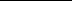 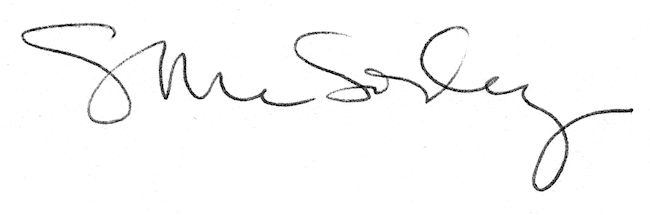 